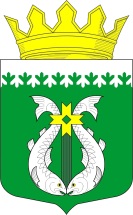 РОССИЙСКАЯ ФЕДЕРАЦИЯ РЕСПУБЛИКА КАРЕЛИЯАДМИНИСТРАЦИЯМУНИЦИПАЛЬНОГО ОБРАЗОВАНИЯ "СУОЯРВСКИЙ РАЙОН"РАСПОРЯЖЕНИЕ16.03.2021  								                                 № 143О внесении изменений в распоряжение администрациимуниципального образования «Суоярвский район»от 16.01.2020 № 15     В связи с кадровыми изменениями:	1. Внести в распоряжение администрации муниципального образования «Суоярвский район» от 16.01.2020 № 15 «Об определении ответственных за работу по профилактик коррупционных и иных правонарушений» (далее – Распоряжение) следующие изменения:1.1. По тексту Распоряжения слова «Чекшина О.Г.» заменить на слова «Волкова Е.В.».2. Управлению делами опубликовать настоящее распоряжение на официальном сайте муниципального образования «Суоярвский район» в сети «Интернет»Глава Администрации	      Р.В. Петров_______________________________________________________________________________Разослать: дело, управление делами, юридический отдел 